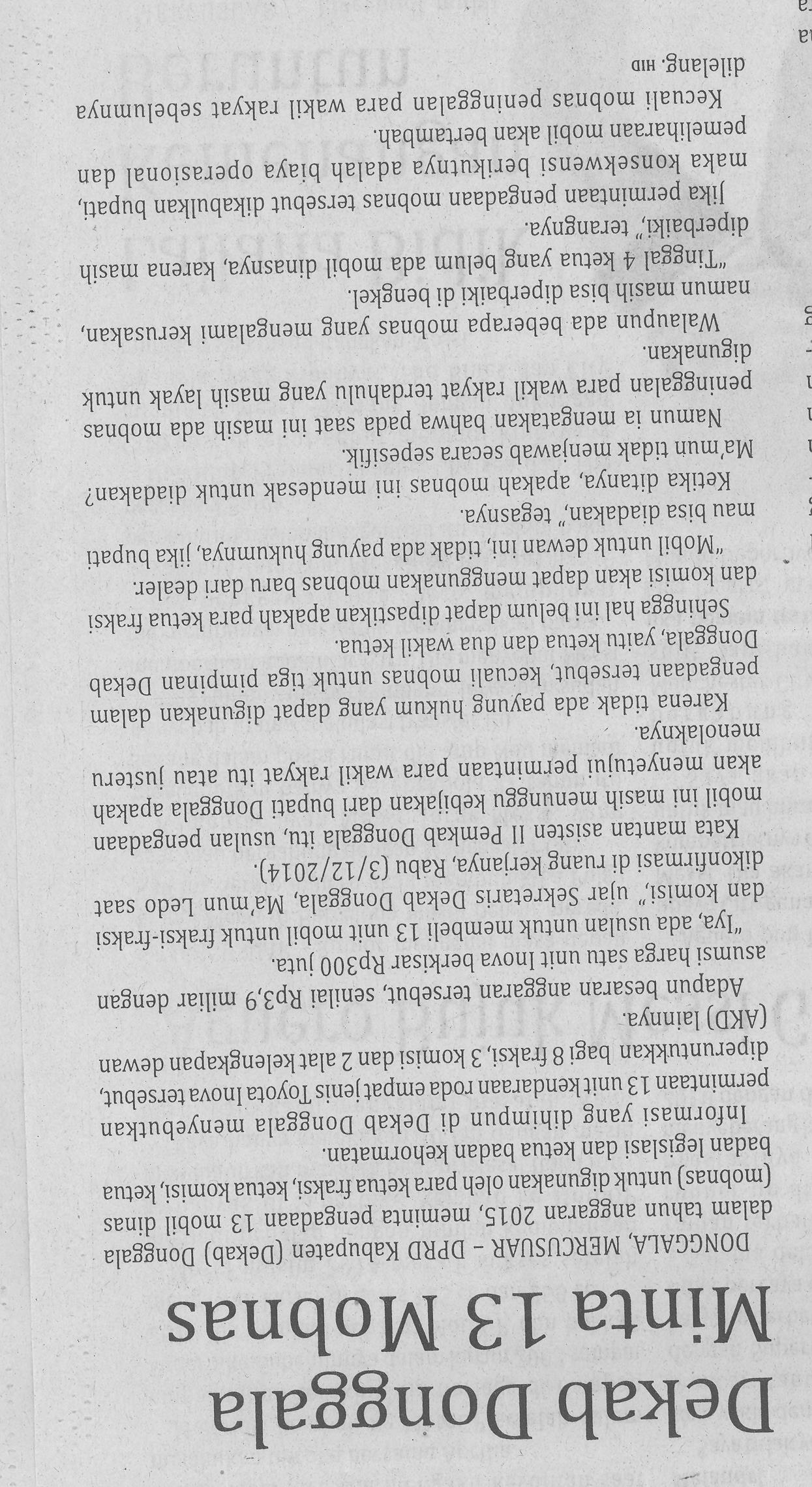 Harian    :MercusuarKasubaudSulteng IHari, tanggal:Kamis, 4 Desember 2014KasubaudSulteng IKeterangan:KasubaudSulteng IEntitas:DonggalaKasubaudSulteng I